 		      ARTS 2348.021 – Digital Media - Hybrid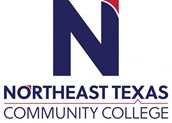 Course Syllabus: Spring 2021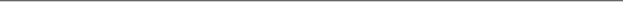 “Northeast Texas Community College exists to provide personal, dynamic learning experiences empowering students to succeed.”Instructor: Daniel Sanchez Office: HUM 108 Phone: 903-434-8255 (HUM Secretary, Delbra Anthony) Email: dsanchez@ntcc.edu (Best way to contact me) This syllabus serves as the documentation for all course policies and requirements, assignments, and instructor/student responsibilities.Information relative to the delivery of the content contained in this syllabus is subject to change. Should that happen, the student will be notified.Course Description: 3 Credit Hours Studio art course that introduces the potential of basic digital media manipulation and graphic creation. The course emphasizes still and time-based media.Prerequisite(s): None.Student Learning Outcomes:Upon successful completion of this course, students will:Apply tools and technologies used in digital media. (create a digital art project)Apply the elements of art and principles of design within the realm of digital media. (create a digital art project)Demonstrate creative skill in aesthetic problem solving within assigned parameters. (create a digital art project)Employ discipline-specific vocabulary in the evaluation of still and time-based design problems. (verbal critiques)Demonstrate an appropriate level of professional practice. (prepare for and participate in student art show)Evaluation/Grading Policy:Homework Assignments = 20% Creative Projects = 50% Quizzes = 15%Discussions = 5% Terminology Exam = 5% Critique = 5%Final Grade = 100%A (90%-100%)	B (80%-89%)	C (70%-79%)	D (60%-69%)	F (59% & Below)Grades will be returned to the student as follows: All grades will be posted to the student gradebook on Blackboard within one week of the due date. Please review the tentative course outline for course due dates. A due date schedule is also posted in the Start Here folder.  Required Instructional Materials: Adobe CC 2020 Suite – No textbookPublisher: N/A	ISBN Number: N/ASoftware: Adobe CC 2020. We will use Photoshop, Illustrator, InDesign and Premiere Pro. You must have access to the Adobe Creative Cloud plan to complete the assignments in this course. The plan is available for purchase by subscription at adobe.com and is also available in the Learning Commons computer labs.Student pricing | $19.99/month or prepay $239.88/yearYou must provide your institutional affiliation to Adobe during your purchase transaction to obtain the student discount.Note: Please visit the Adobe CC system requirements link at adobe.com to view specific system requirements for your computer or laptop. Please note that Chromebooks DO NOT allow any third-party downloads and will not allow you to install any Adobe products.Optional Instructional Materials: None.Minimum Technology Requirements:Students must have own personal laptop/desktop with Adobe software. Campus labs and classroom computers are available as well. Note that kiosk computers for checkout do not have Adobe software.Daily high-speed internet accessPortable storage device such as a USB drive/thumb driveRequired Computer Literacy Skills:Adobe processing skills Word processing skillsEmail skillsCourse Structure and Overview: This is a hybrid class which means class meets once a week and all the other instructions is done online via the learning management system Blackboard. We will meet in class once a week for 1 hour and 20 minutes and the rest of the work will be online. You must have reliable internet access to complete the online portion of this class. In class meetings will be reserved for lecture, presentation activities and critiques. Students are expected to complete all the textbook assignments and creative projects as well as discussions and quizzes. Completion of a critique and terminology exam is also required. You should expect to spend a minimum of 4-6 hours a week on this course. Late work will be penalized per the late work policy. A due date assignment schedule is listed at the end of the syllabus and in the Start Here folder in Blackboard for the entire semester, please check it weekly so that you know what is due and don’t miss anything. As part of the art curriculum students are also expected to participate in the Student Art Show. Furthermore, students are encouraged to participate and enter their work to local/state galleries/museums as well. Submission of quality work(s) and attendance to these events is required for this course. Artwork submissions to Lagniappe, the NTCC literary and art magazine, is also required. Presentations/Critiques for this class will include two digital media projects from the semester. Communications: All teacher/student communication is to be conducted by NTCC email. I will not reply to personal email addresses. I respond to emails in a timely manner within 24 hours. You can access student email through the myEagle Portal. Make sure that you check your student email on a daily or regular basis to access course announcements and other important college announcements.   Institutional/Course Policy: The last day to withdraw with a grade of "W" is April 8, 2021 (16 Weeks). Plagiarism: Avoid plagiarism. Plagiarism means the appropriation of another's work and the unacknowledged incorporation of that work in one's own work offered for credit.  All work/creative projects must be completed within the semester you are enrolled for this course. No previous work will be accepted.   If plagiarism is discovered students will receive a grade zero for that assignment. Students may also be subject to the NTCC Academic Ethics policy.  If you need to use images from online or other sources, use only copyright-free images. Give credit to the artist of work you use in your layouts. Document where you find your images by pasting the URL/Website location in the Text Submission or Comments toolbar in the Blackboard assignment window.   A few examples of violations you should avoid  Turning in work as your own that was created in some part by someone else.  Turning in work that violates copyright law.  Late Work: Late work will result in less points earned. Late work will not be accepted after 3 days and will result as a zero entered in the gradebook. Ten points will be counted off each day late, up to three days. For late discussions 5 points will be counted off from final score. Late discussions will not be accepted after three days.  Hard-drive crashes and file glitches do happen but are not an excuse for late assignments. Computer issues or problems with Blackboard are not a reason for not participating in discussions or submitting projects. Plan ahead and submit your work early in the academic week. Don’t procrastinate. Attendance, Participation, Cellphones: I do not penalize you for being tardy to class nor does it reflect on your overall grade. However, anytime you miss class instruction is lost and you may fall behind in coursework resulting in lower points earned overall. In addition, if you miss 25% (4 classes) or more of the scheduled class meetings, you may be subject to being dropped from the course. You are expected to actively participate in class discussions and peer-to-peer critiques. I do not mind cellphone use but please be mindful of usage especially during lectures as they may pose a distraction to the instructor and your peers. Please take/make any calls outside of the classroom.  Attendance reward: 10 extra points awarded for 100% attendance, 5 points for 75% attendance. Alternate Operations During Campus Closure and/or Alternate Course Delivery Requirements:In the event of an emergency or announced campus closure due to a natural disaster or pandemic, it may benecessary for Northeast Texas Community College to move to altered operations. During this time, Northeast Texas Community College may opt to continue delivery of instruction through methods that include, but are not limited to, online through the Blackboard Learning Management System, online conferencing, email messaging, and/or an alternate schedule.  It is the responsibility of the student to monitor NTCC’s website (http://www.ntcc.edu/) for instructions about continuing courses remotely, Blackboard for each class for course-specific communication, and NTCC email for important general information.Additionally, there may be instances where a course may not be able to be continued in the same delivery format as it originates (face-to-face, fully online, live remote, or hybrid).  Should this be the case, every effort will be made to continue instruction in an alternative delivery format.  Students will be informed of any changes of this nature through email messaging and/or the Blackboard course site.Classroom Sanitation/Masks In an effort to minimize the spread of COVID-19 masks are to be worn when social distancing is not possible. Please use proper hand-wash and sanitizing techniques often and make sure high-touch surfaces are wiped down with disinfecting wipes. NTCC Academic Honesty/Ethics Statement:NTCC upholds the highest standards of academic integrity. The college expects all students to engage in their academic pursuits in an honest manner that is beyond reproach using their intellect and resources designated as allowable by the course instructor. Students are responsible for addressing questions about allowable resources with the course instructor. Academic dishonesty such as cheating, plagiarism, and collusion is unacceptable and may result in disciplinary action. This course will follow the NTCC Academic Honesty and Academic Ethics policies stated in the Student Handbook.  Refer to the student handbook for more information on these subjects.ADA Statement:It is the policy of NTCC to provide reasonable accommodations for qualified individuals who are students with disabilities. This College will adhere to all applicable federal, state, and local laws, regulations, and guidelines with respect to providing reasonable accommodations as required to afford equal educational opportunity. It is the student’s responsibility to request accommodations. An appointment can be made with the Academic Advisor/Coordinator of Special Populations located in Student Services and can be reached at 903-434-8264. For more information and to obtain a copy of the Request for Accommodations, please refer to the special populations page on the NTCC website.  Family Educational Rights and Privacy Act (FERPA):The Family Educational Rights and Privacy Act (FERPA) is a federal law that protects the privacy of student education records. The law applies to all schools that receive funds under an applicable program of the U.S. Department of Education. FERPA gives parents certain rights with respect to their children’s educational records. These rights transfer to the student when he or she attends a school beyond the high school level. Students to whom the rights have transferred are considered “eligible students.” In essence, a parent has no legal right to obtain information concerning the child’s college records without the written consent of the student. In compliance with FERPA, information classified as “directory information” may be released to the general public without the written consent of the student unless the student makes a request in writing. Directory information is defined as: the student’s name, permanent address and/or local address, telephone listing, dates of attendance, most recent previous education institution attended, other information including major, field of study, degrees, awards received, and participation in officially recognized activities/sports.Tentative Course Timeline (*note* instructor reserves the right to make adjustments to this timeline at any point in the term): View each weekly folder for specific instructions. All assignments are due by end-of-day (11:59 PM) the day before class unless otherwise noted.  Instructor’s Notes: HW-Homework Assignment | CP-Creative Project
Throughout the semester you may be assigned homework. Homework will be graded primarily as a completion grade. However, I do pay attention to detail. Homework may include quick sketches for projects, practice assignments, storyboarding etc. Most homework is for your planning purposes. Unit 1 – Photo Editing and Retouching (Photoshop)Projects (Due @end of Week 4)1. Create a digital painting 2. Create a surreal landscape composite3. Discussion #1Introduction to the PS Work Area, Copyright & DesignWeek 1 | Due Date | Jan. 27F2F: Aug. 25 | Syllabus, introductions, Blackboard scavenger hunt/Q&A, intro to design, elements/principles of design, copyright/fair useWeb: Start Here folder, weekly videos, introduce yourself, Copyright Quiz, Elements/Principles Quiz,Basic Photo Corrections & Quick FixesWeek 2 | Due Date | Feb. 3  F2F: Sept 1 | Photoshop CC Overview/scavenger hunt, create a new document/save a project, discuss first 2  projects, working color modes  Web: Weekly videos, red eye, crop/straighten, spot healing, clone stamp, adjustment layers & other    basic corrections/quick fixes…(HW 1-5)Layer Basics & SelectionsWeek 3 | Due Date | Feb. 10F2F: Sept. 8 | Cont. BC&QF, layers, blending modes, making selections, non-destructive editing/masking Web: Weekly videos, using brushes, explore brush settings, work on unit projectsCompositing & Preparing Images for the Web, Production and PrintingWeek 4 | Due Date | Feb. 17F2F: Sept. 15 | What’s a composite? Complete Unit 1 projects, learn to export, Quiz 1 reviewWeb: Weekly videos, complete unit projects, Quiz 1Unit 2 – Creation of Vector Graphics (Illustrator)Projects (Due @end of Week 8)1. Design & create a simple logo or sticker art 2. Design & create an advanced vector graphic3. Discussion #2Raster vs Vector Graphics  Week 5 | Due Date | Feb. 24F2F: Sept. 22 | Ai Interface, organize content with layers, introduce unit projects 3 & 4 Web: Weekly videos, complete a peer critique, work on unit projects, HW 6-7 Working with the Drawing Tools & ColorWeek 6: Due Date | March 3F2F: Sept. 29 | Creating artwork w/ Ai brushes, pen tool, paths, color & gradients, more about layersWEB: Weekly videos, work on unit projects Tracing and Hand DrawingWeek 7: Due Date | March 10F2F: Oct. 6 | Scanning/uploading art, image trace (work smart) more on the pen tool, anchors, & editing paths, midterm reviewWeb: Weekly videos, work on unit projects Working with Artboards Week 8: Due Date | March 17 (Midterm grades due/posted)F2F: Oct. 13 | Organize your artwork, How to use the artboard tool and artboard panel/options, complete unit 2 projects, Quiz 2 & Exam 1 reviewWeb: Weekly videos, Quiz 1, Exam 1, unit projects due Unit 3 – Desktop Publishing (InDesign)Projects (Due @end of Week 12)1. Design & Create a single page document (Flyer, Poster, Magazine Cover, Menu)*2. Design & Create an multi-page document (Magazine, Newspaper, Illustrated book, Menu)*3. TBD Group project create and design a newsletter for the Art Dept.4. Discussion #3Document Set-up & Typographic Design  Week 9: Due Date | March 24F2F: Oct. 20 | Working in InDesign, typography table talk, fonts in magazines/newspapers/posters, paragraph styles, leading, kerning, tracking, introduce unit projects 4 & 6Web: Weekly videos, work on projects 5-6, HW 8-9Working with Pages & Master PagesWeek 10: Due Date | March 31  F2F: Oct. 27 | Multipage document set up, communication design discussion, columns & column width,   work on projects 5-6Web: Weekly videos, work on projects 5-6Graphics, Frames, Photos & Visual Design Week 11: Due Date | April 7 F2F: Nov. 3 | Using text/graphic frame tools, discuss visual hierarchy, smart design, cont. work on unit projectsWeb: Weekly videos, Projects 5-6Exporting, Publishing & PrintingWeek 12: Due Date | April 14 F2F: Nov. 10 | Exporting preferences, setting up bleeds and other export marks, review for quiz 3, finish up unit 3 projects Web: Weekly videos, Quiz 3, complete projects 5-6Unit 4 – Time Based Media (Premiere Pro)Projects (Due @end of Week 15)1. Create and edit a PSA, Editorial, Interview, Promo or a Montage ***Choose 2***Discussion #4Intro to Time Based & Motion Media Week 13: Due Date | April 21F2F: Nov. 17 | Premiere interface, learn how to import video/audio & creating a sequence, create a timeline, B-roll, working with multiple clips, introduce unit 4 projects, what’s a shot list? Web: Weekly videos, work on unit 4 projects, HW 9-10Learning the Basic ToolsWeek 14: Due Date | April 28F2F: Nov. 24 | Cutting, moving, SFX, adjusting color, transitions, rearranging the timelineWeb: Weekly videos, Cont. work on unit 4 projectsWorking with Text & GraphicsWeek 15: Due Date | May 5F2F: Dec. 1 | Create and animate text, review for Quiz 4/Exam 2, course feedbackWeb: weekly videos, Cont. work on unit 4 projects, Quiz 4, Exam 2 Exporting Media    Week 16: Due Date | May 12 (Final Examinations)F2F: Dec. 8 | Presentations & critiquesWeb: Turn in final assignments You did it!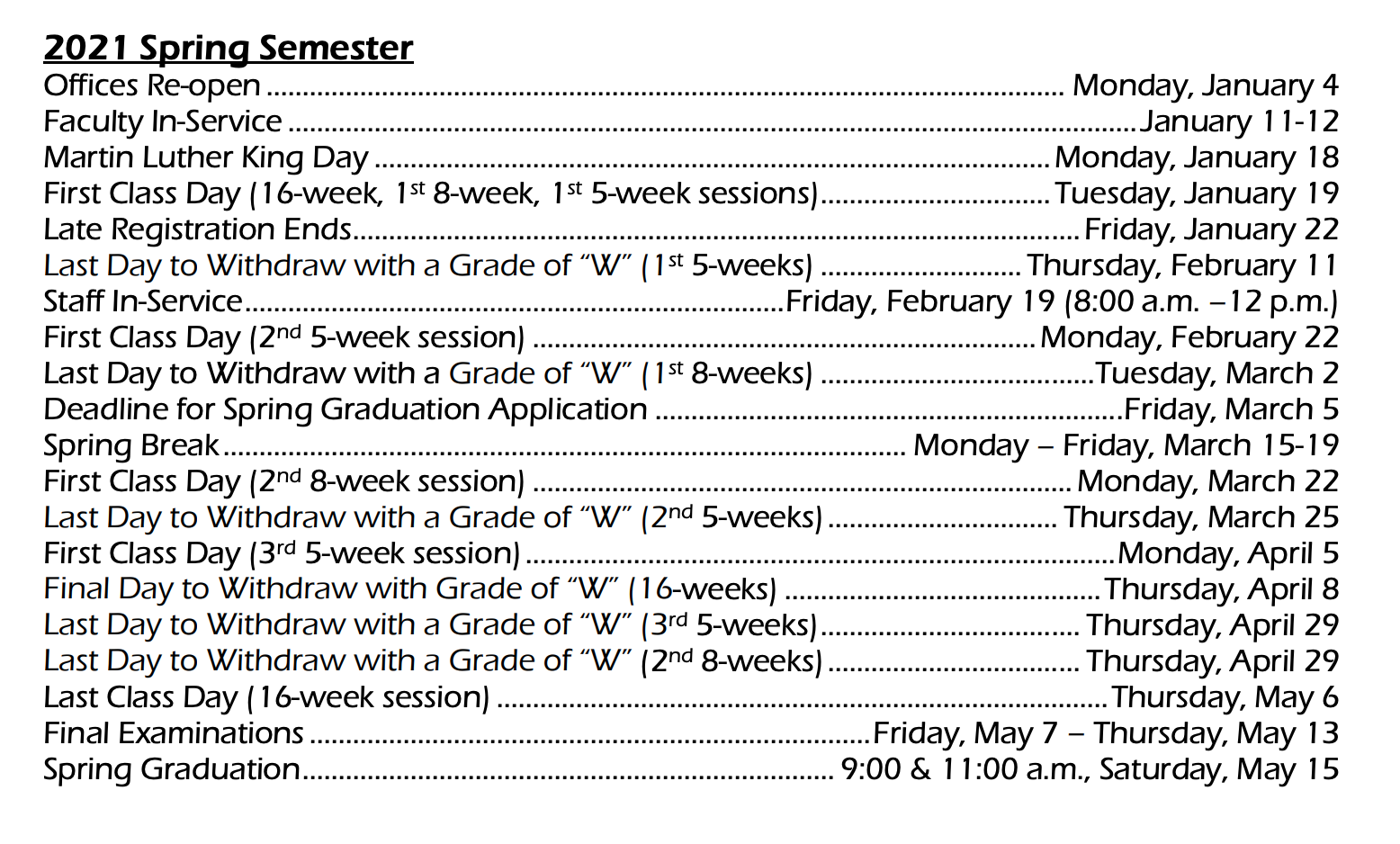 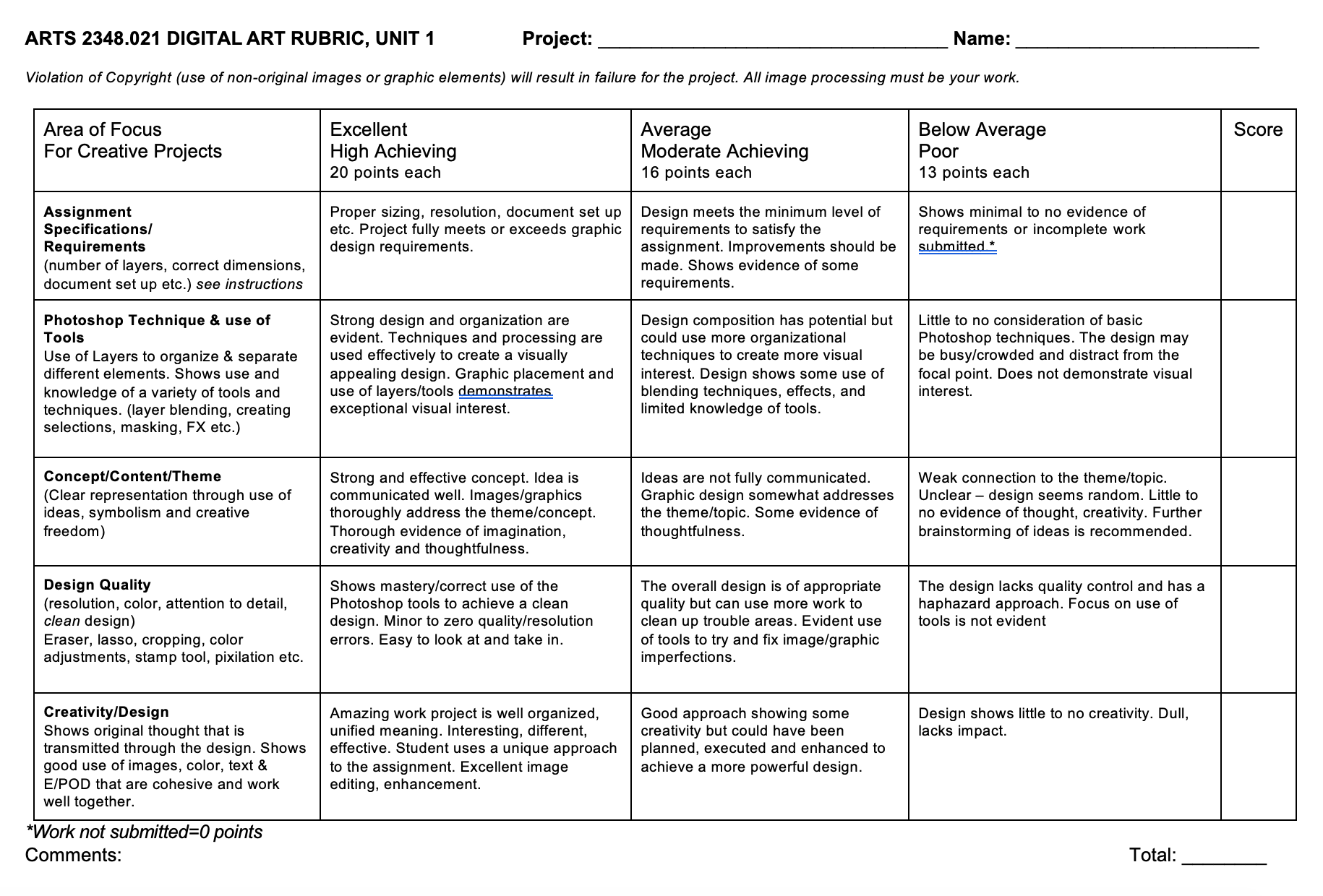 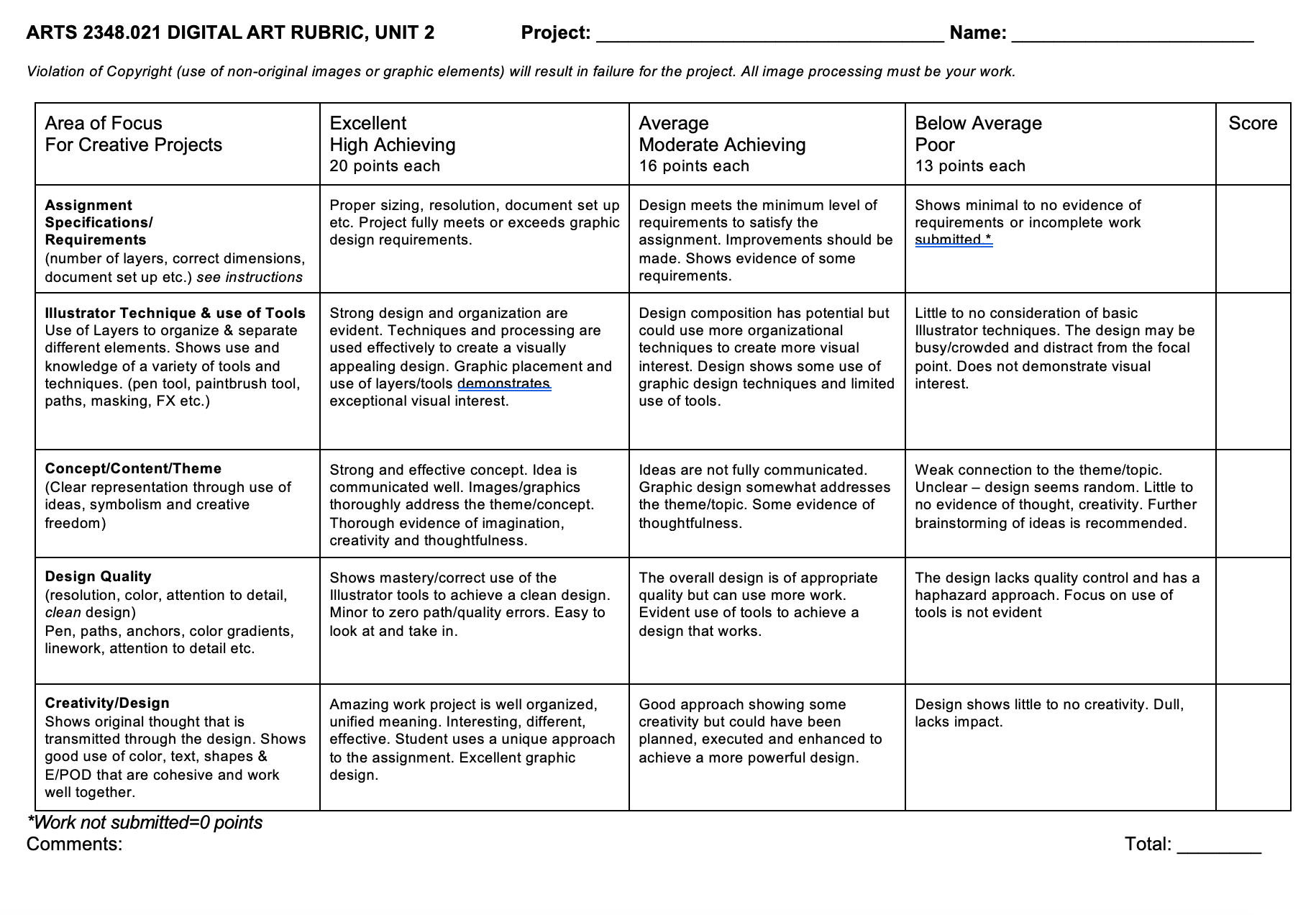 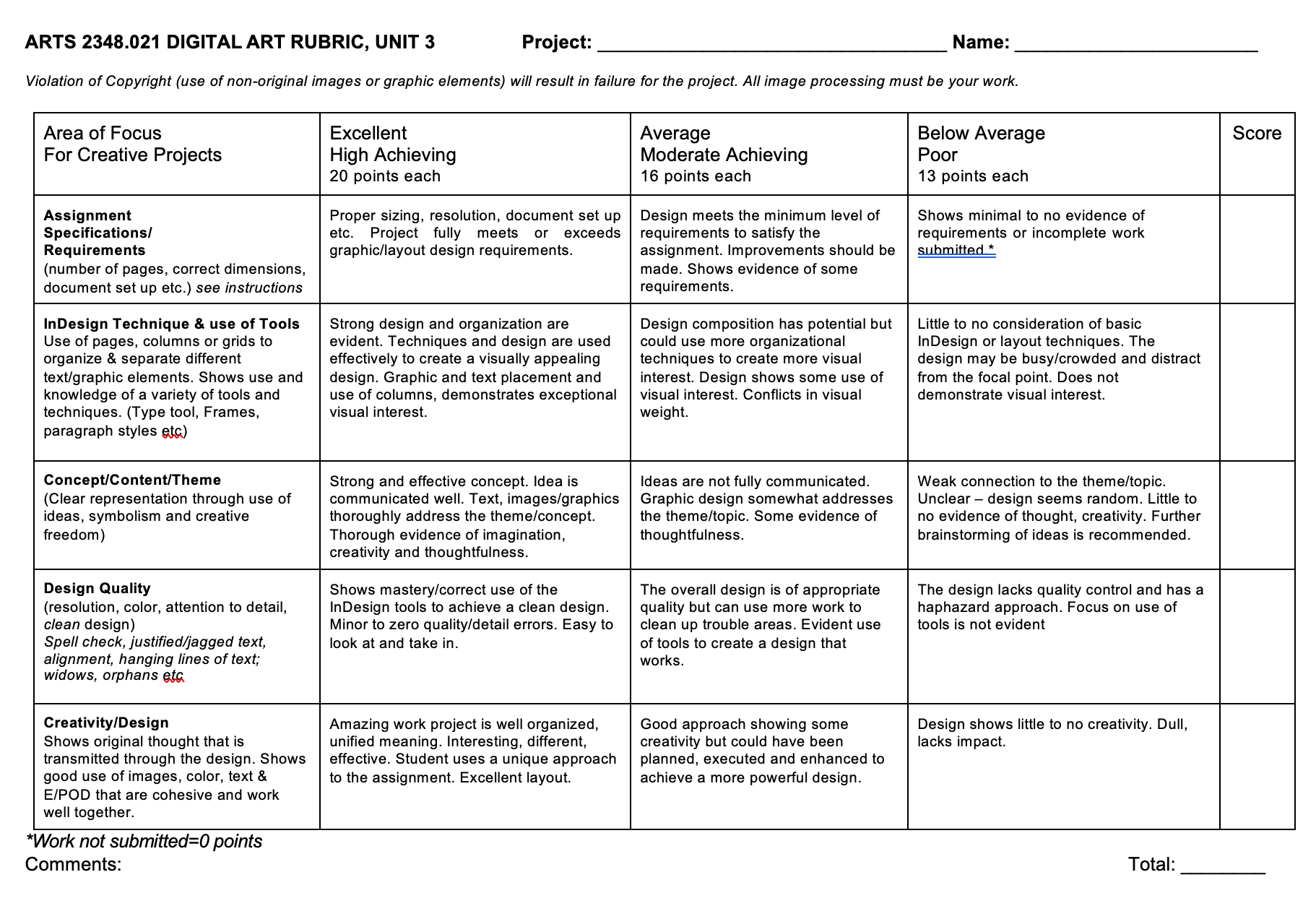 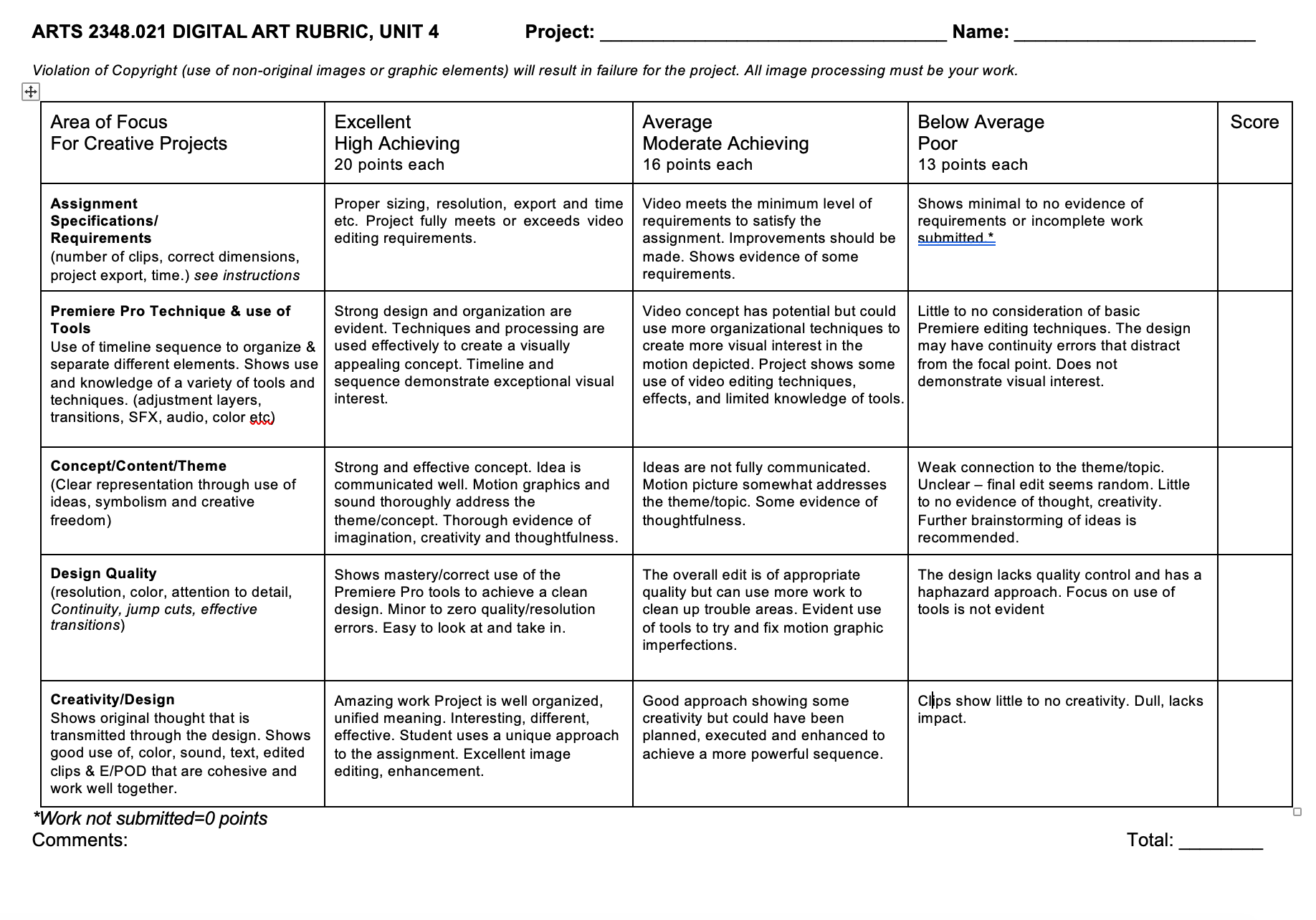 Office HoursMondayTuesdayWednesdayThursdayFridayOnlineOffice Hours9:30-12Class 8-9:209:30-12M-FBy appointment